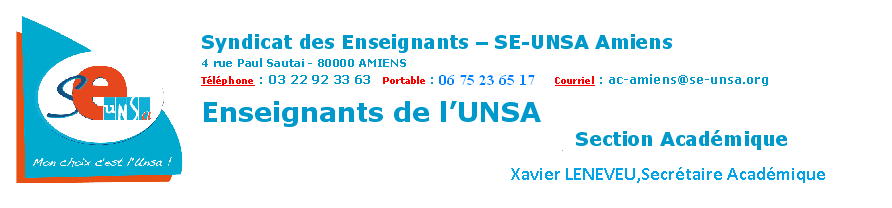                                                                                                                             Christophe BARRIERE Commissaire paritairePromotion d’échelons  année 2013-2014CAPA du 16 décembre 2013Promotions au Grand ChoixPromotions au ChoixBarème du dernier promu au grand choix5ème échelon 18.26ème échelon 18.87ème échelon 19.28ème échelon 19.69ème échelon 2010ème échelon 2011ème échelon 20Barème du dernier promu au choix5ème échelon/6ème échelon187ème échelon198ème échelon19.59ème échelon19.810ème échelon2011ème échelon20